4.1 Counting PrinciplesBy the end of the lesson you will be able to:Determine the Fundamental Counting Principle and use it to solve problemsIdentify and solve counting problems when the FCP does not applyExample 1Hannah plays on her school soccer team.  The uniform has:Three different jerseys: maroon, grey and blackThree different shorts: white, black and grey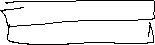 How many different variations of the uniform can the coach choose for each game?Method #1: Use a Tree Diagram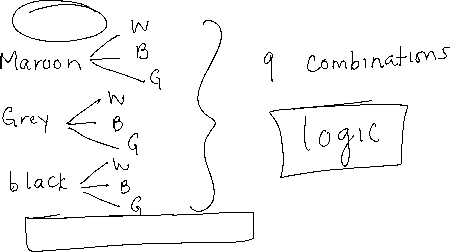 Method #2: Use the Fundamental Counting Principle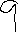 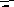 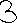 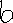 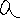 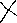 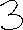 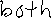 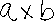 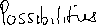 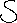 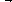 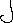 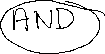 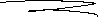 Example 2 – Extending the Fundamental Counting Principle past 2 tasks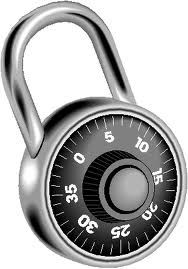  A lock opens with a correct three-number code.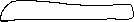 How many different three-number codes are possible?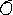 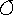 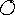 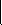 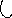 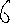 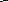 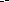 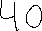 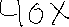 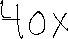 Suppose each number can only be used once in a code.  How many different codes are possible when repetition is not allowed?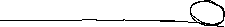 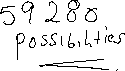 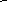 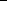 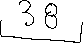 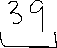 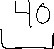 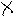 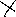 Example 3 – When the Fundamental Counting Principle does not apply	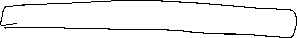 The Fundamental Counting Principle does not always apply, specifically when tasks are linked by the word _______.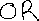 If task/things are mutually exclusive, they involve  ____________________   ________, A and B: then 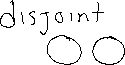 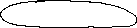 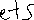 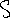 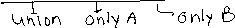 If the tasks are not mutually exclusive, they involve two sets that are not disjoint, C and D: then 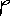 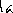 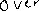 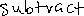 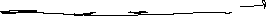 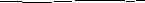 We use the Principle of Inclusion and Exclusion must be used to avoid counting elements in the ________________ of two sets more than once.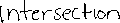 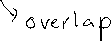 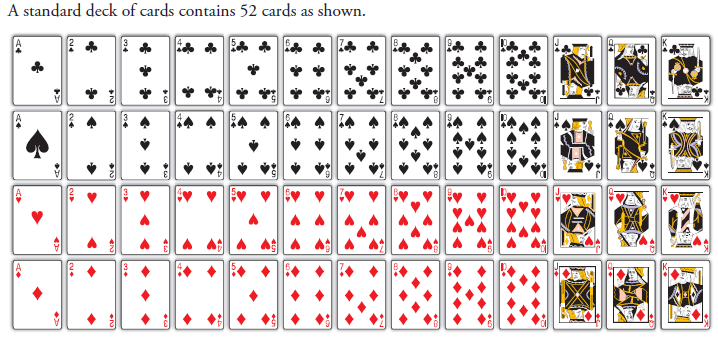 a) What is the probability of drawing a single card and getting a club or a red card?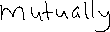 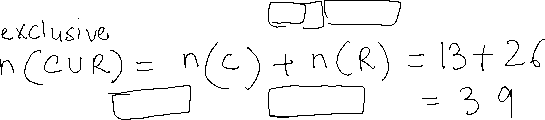 b) What is the probability of drawing a single card and getting a heart or a 2?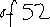 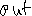 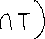 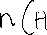 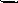 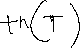 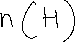 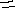 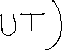 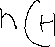 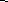 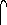 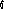 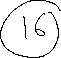 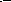 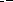 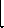 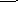 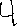 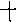 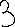 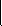 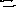 Assignment: P. 235 #1-3, 5-7, 9, 12, 14, 15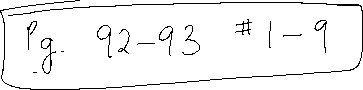 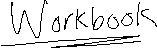 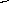 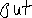 